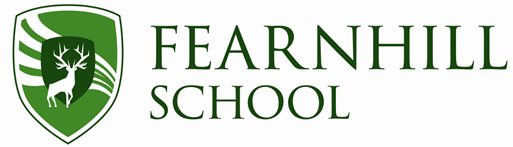 Health QuestionnaireStudents’ confidentiality is protected as detailed in the School’s privacy notices.Please complete the questions below:Student Name: ________________________________________  Form: __________Date of Birth: _ _ /_ _ / _ _ _ _			Gender: Male                    FemaleWould you be willing to attend a meeting in the development of your child’s individual health care plan									Yes/No	Thank you for completing this questionnaire.  The school will be in contact with regards to processing an Individual Health Care Plan if required.Signed: ______________________________ (Parent/Carer)	Date: __________PTO* Does your child ‘care’ for another member of your family who needs extra support?If so, please give the following details:* If you would prefer to discuss this privately, please contact 01462 621200Thank you for completing this questionnaire.  Signed: ______________________________ (Parent/Carer)	Date: __________Medical diagnosis or conditionDoes medication need to be administered during school hours                                     Yes/NoIf yes please you will be sent a “Request for School to Administer Medication Form” to be returned to the School office.Medicines should always be provided in the original container as dispensed by a pharmacist and include the prescriber’s instructions for administration.  The school will not accept medicines that have been taken out of the container nor make changes to prescribed dosages on parental instruction. Any additional InformationName of GP:Name of Surgery:Address:Tel No:Clinic/Hospital Name:Clinic/Hospital Address:Tel No:Member of family requiring support i.e. younger brotherNature of support: